SUPPLEMENTARY MATERIAL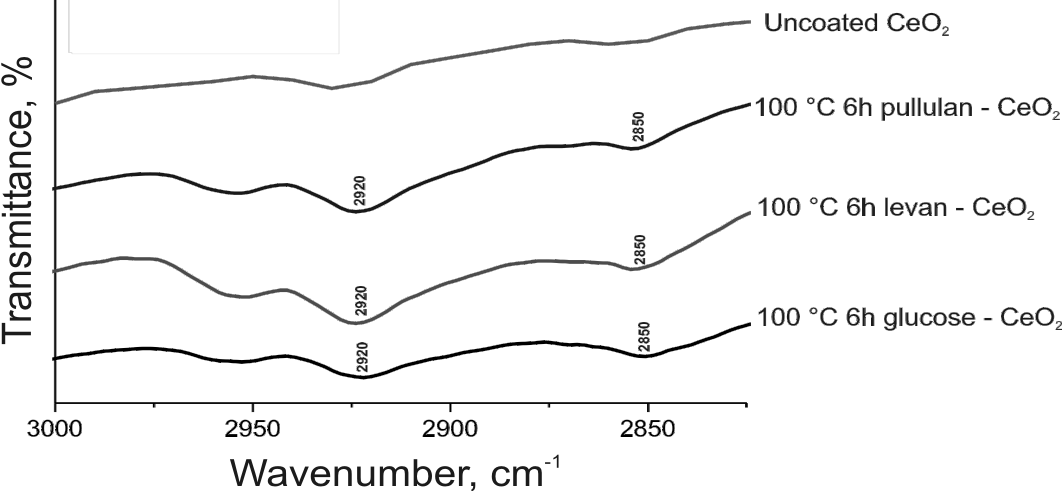 Supplementary Fig 1. Enlarged FT-IR spectra region from 3000 to 2800 cm-1 of uncoated and CONPs coated by SC method with glucose, levan  and pullulan at 100 ºC during 6 hours